Daftar Riwayat Hidup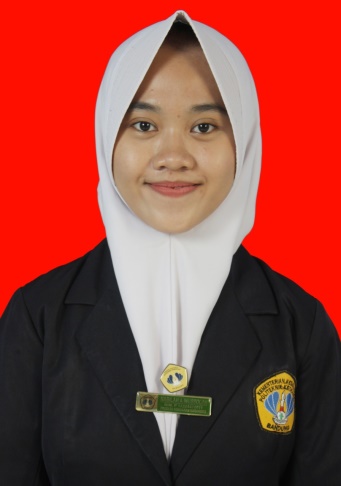 Nama 			: Nabilah A’inussolahTempat, tanggal lahir	: Karawang, 20 Oktober 2000Jenis kelamin		: PerempuanAgama			: IslamStatus			: Belum MenikahAlamat			: Desa Gintungkerta, Dusun Gintung Kolot RT/RW 04/14, Kecamatan Klari, Kabupaten KarawangNo.Hp			: 085862146231Email			: ainussolahnabilah@gmail.comPendidikan formalTahun 2018-sekarang	: Mahasiswi D3 KebidananTahun 2014-2017	: SMA Al-IttihadTahun 2011-2014	: MTSN Rawamerta 5Tahun 2006-2011	: SDN Gintungkerta IITahun 2004-2006	: TK Nurul Hikmah